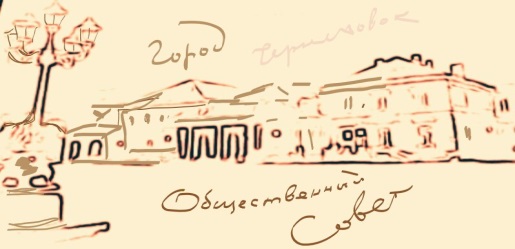 ОБЩЕСТВЕННЫЙ СОВЕТМУНИЦИПАЛЬНОГО ОБРАЗОВАНИЯ«ЧЕРНЯХОВСКИЙ ГОРОДСКОЙ ОКРУГ»_____________________________________________________________________________________238 150, Калининградская область,  г.Черняховск,  ул. Калинина 7,  тел. 8 (401 41) 3-20-97Заседание Общественного Советамуниципального образования «Черняховский городской округ»Дата проведения: 27 июня 2019 года Время проведения: 17:00 Место проведения: конференц-зал Центральной библиотеки, ул. Калинина, д. 4, 4 этажПОВЕСТКА Подготовка и реализация ГП «Комплексное развитие сельских территорий»С информацией выступает: представитель министерства  сельского хозяйства Калининградской области – (25 -30 мин)Обсуждение(15 мин) Резолюция круглого стола «Проблемы и перспективы развития сельских территорий»С информацией выступает: руководитель рабочей группы по развитию и совершенствованию инфраструктуры села, сельскохозяйственного производства.(15 мин)Предложения, замечания, рекомендации. Обсуждение, голосование. (15 мин)Утверждение формы и содержания анкеты разработанной  для сбора данных о ситуации на селе. С информацией выступает: руководитель рабочей группы по сельскому хозяйству.Обсуждение, голосование. (15 мин)РазноеПриглашенные:Фермеры, предприниматели сельскохозяйственных  территорий.Директора МБУ  «Каменское», «Калужское» «Свободненское» Черняховского городского округа.Представители администрации МО «Черняховский городской округ»Представители министерства сельского хозяйства